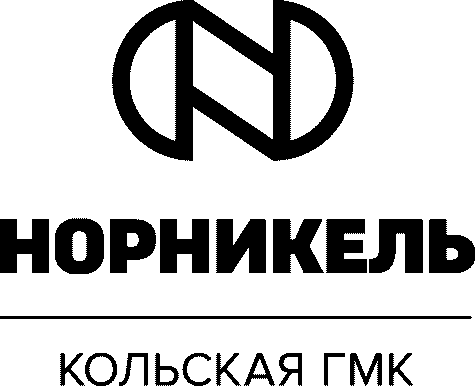 Руководителю организацииПриглашение к участию в процедуре реализацииАО «Кольская ГМК» приглашает Вас принять участие в следующей процедуре реализации:В Приложении к данному приглашению к участию в процедуре реализации направляется:Перечень документов с карточкой Контрагента (на сайте);Фотографии металлолома (на сайте).Процедура реализации металлолома, является внутренней процедурой выбора АО «Кольская ГМК» Покупателей и не должна рассматриваться в качестве торгов в смысле статей 447–449 Гражданского кодекса Российской Федерации, а также не является публичным конкурсом, который регулируется главой 57 Гражданского кодекса Российской Федерации.АО «Кольская ГМК» сохраняет за собой право в любое время отказаться от продолжения проведения данной процедуры реализации, изменить условия ее проведения, а также отказаться от заключения договора с Покупателем, предложение которого признано лучшим по результатам проведения процедуры реализации.При этом любые расходы, связанные с участием в процедуре реализации участник несет самостоятельно, указанные расходы ни при каких обстоятельствах АО «Кольская ГМК» не возмещаются.Вопросы, связанные с организацией данной процедуры реализации, заполнению документации, предоставлению разъяснений можно направлять на электронный адрес: StakheevaPA@kolagmk.ruВашу Заявку на участие в процедуре реализации прошу разместить на сайте АО «Кольская ГМК» к лоту 904/2ус, путь - https://www.kolagmk.ru/non-core-assets/scrap/	Передача информации другим подразделениям АО «Кольская ГМК» до объявления результатов процедуры реализации не допускается, при обнаружении подобных фактов, АО «Кольская ГМК» оставляется за собой право исключить потенциального Покупателя из дальнейшего участия в процедуре реализации).Секретарь Комиссии	А.В. Нечаев1. Предмет процедуры реализации.Лот №904/2ус
Кусковой лом и отходы чёрных металлов смешанный не рассортированный, в количестве 300 тонн (толеранс -5%+30%)Описание ломаЛом образован в результате производственной деятельности. Лом несоответствует ГОСТу 2787, в части наличия фрагментов кускового бетона. Основной вид лома – проволока, арматура и канаты различных диаметров и длин. Включает в себя б/у уголок, швеллер, прочие категории черного лома в минимальных количествах. Лом переплетен между собой и образует несколько куч, требуется отделение кусков бетона. Лом в некачественном виде, необходимо довести до транспортабельного состояния и засора 1% (с учетом резки металла).3. Способ проведения процедуры реализацииЗапрос цен.4. Срок подачи предложенияДо________ (МСК) _________на сайте https://www.kolagmk.ru/non-core-assets/scrap/(предложения/ дополнения/уточнения, полученные после указанного срока либо не соответствующие требованиям, рассматриваться не будут).Заказчик вправе при необходимости изменить данный срок.5. Местонахождениег. Мончегорск, площадка временного хранения металлолома, РЦ6. Форма, условия и сроки оплаты.Реализация после внесения аванса в размере 100%.Учесть в расчетах стоимость разделки до транспортабельного состояния, погрузки, самовывоза7. Срок реализацииВ течение 1-го месяца от даты заключения договора8. Требование о представлении документов, подтверждающих благонадежность ПокупателяВ соответствии с Перечнем документов (Приложение к настоящему Приглашению).9. Условия ответственности за нарушение обязательств, применимое право и подсудностьПрименимым правом является материальное и процессуальное право Российской Федерации. Споры будут разрешаться в Арбитражном суде Мурманской области. Условия ответственности будут определены заказчиком в форме договора, направляемой участнику, предложение которого будет признано лучшим10. Особые требования- Наличие в собственности или арендованного в Северо-Западном регионе грузового автотранспорта, для погрузки и транспортировки металлолома, подтвержденное документально (копия паспортов ТС, договор аренды и/или договор перевозки грузов)11. Требования к сертификации Продукции, лицензиям, допускам к определенному виду работ (если необходимы)- Наличие подготовленного персонала, аттестованных резчиков (свидетельства, удостоверения), при условии привлечения к работам;- Наличие подготовленного персонала для проведения процедуры погрузки в транспортное средство.12. Наличие лицензийНаличие лицензии на осуществление деятельности по заготовке, переработке и реализации лома черных металлов13. Прочие требованияЗаключение договора с антикоррупционной оговоркой в редакции АО «Кольская ГМК», размещенной на сайтеhttps://www.kolagmk.ru/suppliers/contractual-documentation/Заключение договора поставки по типовой форме, размещенной 
на сайтеhttps://www.kolagmk.ru/suppliers/contractual-documentation/14. Срок действия КПНе менее 90 календарных дней с даты направления